Инструкция по удалению сертификата безопасности с ПК под управлением ОС Windows:Откройте «Панель управления»В Панели управления выберите пункт «Сеть и Интернет» / «Центр управления сетями и общим доступом.»В открывшемся окне, щелкнем по пункту «Управление настройками браузера» / «свойства браузера», появляется окно «Свойства: Интернет». Перейдем на вкладку «Содержание», в ней нажмем на кнопку «Сертификаты». В окне «Сертификаты» перейдите во вкладку «Доверенные корневые центры сертификации», где можно удалить сертификат.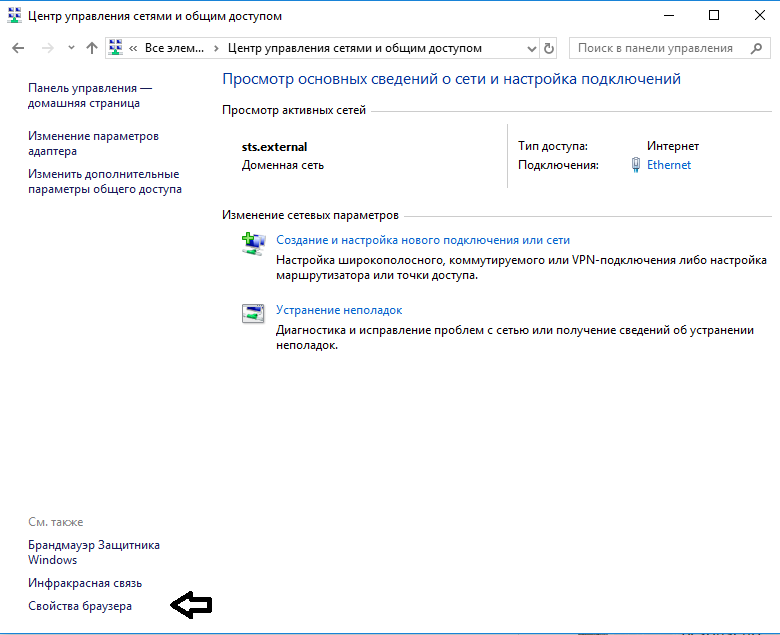 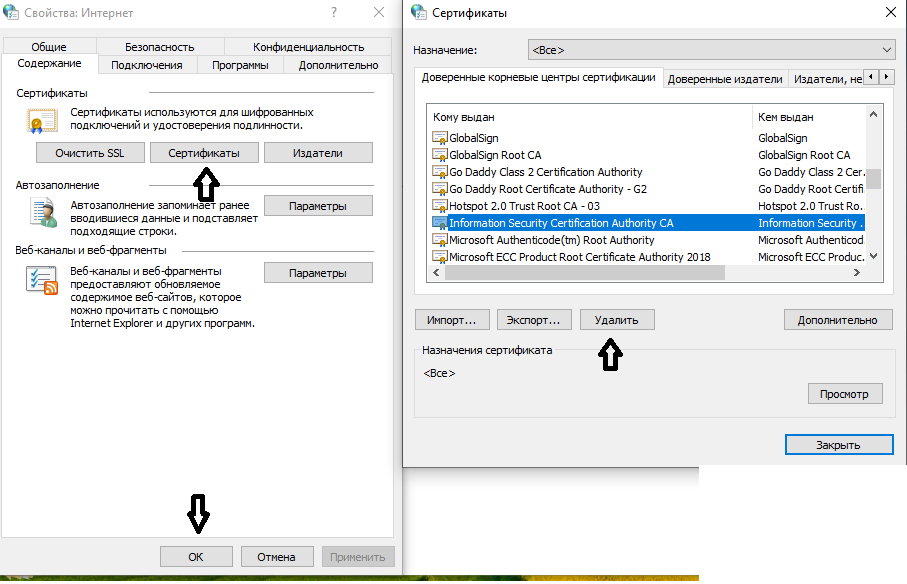 